Istituto Pascal ComandiniPatto educativo di corresponsabilitàVisti  gli articoli 30,33,34 della Costituzione  Italiana,  Visto il D.M. n. 5843/A3 del 16/10/2006 “Linee di indirizzo sulla cittadinanza democratica e legalità”,   Visti i DPR 249/1998  e art.3 del DPR 235/2007 “ Regolamento recante lo statuto delle studentesse e degli studenti” e Nota del Ministero della Pubblica Istruzione del 31 luglio 2008,  Visto il D.M.  16 /2007 “Linee di indirizzo generali ed azioni a livello nazionale per la prevenzione e la lotta al bullismo”,  Viste le “Nuove Linee di orientamento per il contrasto al bullismo e al cyberbullismo  emanate dal MIUR nel 2015,   Visto il D.M.  30 del 15 marzo 2007 “Linee di indirizzo ed indicazioni in materia di utilizzo di “telefoni cellulari” e di altri dispositivi elettronici durante l’attività didattica, irrogazione di sanzioni disciplinari, dovere di vigilanza e di corresponsabilità dei  genitori e dei docenti", vista la C.M. 4 15/01/09, Art. 5,  Il Patto educativo di corresponsabilità è finalizzato a definire in maniera dettagliata e condivisa diritti e doveri nel rapporto tra istituzione scolastica, studenti e  famiglie. La scuola dell’autonomia, infatti, può svolgere  efficacemente la sua funzione educativa soltanto se è in grado di instaurare una buona relazione e cooperazione, oltre che con il territorio, tra i soggetti che compongono la comunità scolastica: il dirigente scolastico, il personale della scuola, i docenti, gli studenti ed i genitori. L’obiettivo del patto educativo, in sostanza, è quello di impegnare le famiglie, fin dal momento dell’iscrizione, a condividere con la scuola i nuclei fondanti dell’azione educativa. le parti in oggetto:La famiglia/Il genitore/affidatario/ tutoreIl Dirigente ScolasticoSottoscrivono il seguente patto educativo di corresponsabilità1) IL  RAPPORTO  SCUOLA-STUDENTE-FAMIGLIAIl rapporto scuola-studente-famiglia costituisce il fondamento in cui si sostiene l’impegno formativo, che si realizza attraverso un’efficace collaborazione educativa. L’introduzione del patto di corresponsabilità è orientata a porre in evidenza il ruolo strategico che può essere svolto dalle famiglie nell’ambito di un’alleanza educativa che coinvolga la scuola, gli studenti ed i loro genitori ciascuno secondo i rispettivi ruoli e responsabilità. La famiglia attraverso il seguente patto si impegna a :valorizzare l’istituzione scolastica, instaurando un positivo clima di dialogo, nel rispetto delle scelte educative e didattiche della scuola,  attraverso un atteggiamento di reciproca collaborazione con i docenti, nell’ambito delle rispettive responsabilità;rispettare l’istituzione scolastica ed il relativo personale, favorendo un’assidua frequenza dei propri figli alle lezioni, partecipando attivamente agli organismi collegiali e controllando quotidianamente le comunicazioni provenienti dalla scuola attraverso sistemi informatici (pubblicate sul sito WEB dell’istituzione scolastica); discutere, presentare e condividere con i propri figli il presente patto educativo;in particolare, Il genitore/ affidatario/ tutore, sottoscrivendo l’istanza d’iscrizione, è  pienamente consapevole:di essere a conoscenza dell’orario scolastico e del fatto che i loro figli anche minorenni hanno titolo a recarsi autonomamente presso l’istituto e recarsi da scuola a casa autonomamente alla fine dell’orario ordinario di lezione,  dopo aver valutato il grado di maturità degli stessi ed assicurando di avere loro impartito adeguate istruzioni a riguardo ( come da dichiarazione firmata  mediante modulo allegato)che l'orario delle lezioni può subire variazioni temporanee durante l'anno scolastico per causa di forza maggiore (es: per malattia del docente) e di essere tenuto a informarsi di tali variazioni attraverso il sito dell' Istituto".di essere a conoscenza del fatto che in alcuni casi le attività inerenti la disciplina di Educazione Fisica possono svolgersi presso una struttura esterna alla struttura dell’edificio scolastico; che in tali casi gli studenti si recano presso la suddetta struttura esterna, sempre accompagnati dal docente responsabile della attività, secondo ordinario orario di lezione e nel rispetto della puntualità della presenza mattutina.di concedere consenso mediante la firma riportata in calce agli allegati 3 e 4 per il trattamento dei dati personali riportati nelle specifiche degli allegati citati2) IMPEGNI  DI  CORRESPONSABILITA’I documenti fondamentali d’istituto (Regolamento d’istituto, Regolamento di disciplina, Regolamento Viaggi, Regolamenti relativi alla sicurezza degli ambienti scolastici, Piano dell’Offerta Formativa, programmazioni ecc) contengono una o più sezioni nelle quali sono esplicitati i diritti e doveri dei genitori/affidatari, diritti e doveri degli studenti e degli operatori scolastici. Tali documenti sono pubblicati sul sito Internet dell’Istituto e a disposizione di chiunque ne abbia interesse.In particolare la scuola si impegna a:Fornire una formazione culturale e professionale qualificata, aperta alla pluralità delle idee, nel rispetto dell’identità di ciascuno studente;Offrire un ambiente favorevole alla crescita integrale della persona, garantendo un servizio didattico di qualità in un ambiente educativo sereno, favorendo il processo di formazione e di integrazione di ogni studente, nel rispetto dei suoi ritmi e tempi di apprendimento; Favorire l’integrazione degli studenti diversamente abili, degli studenti DSA/BES e degli studenti stranieri; Offrire iniziative concrete per il recupero di situazioni di svantaggio, al fine di favorire il successo formativo degli allievi e combattere la dispersione scolastica,Promuovere il merito e incentivare le situazioni di eccellenza; Garantire la massima trasparenza nelle valutazioni e nelle comunicazioni mantenendo un costante rapporto con le famiglie, sia attraverso le forme di colloquio tradizionale,  sia attraverso l’utilizzo delle tecnologie.3) DISCIPLINAI provvedimenti disciplinari hanno finalità educativa e tendono al rafforzamento del senso di responsabilità ed al mantenimento di rapporti corretti all'interno della comunità scolastica, nonché al recupero dello studente attraverso attività di natura sociale, culturale ed in generale a vantaggio della comunità scolastica ( Vedi il regolamento di disciplina )Il genitore/affidatario/tutore  nel sottoscrivere il presente patto è consapevole che:alcuni comportamenti da parte degli alunni possono dar luogo a sanzioni disciplinari e - nei casi previsti dalla Legge in relazione alla gravità dell’episodio - i fatti possono avere rilevanza penale;in caso di fatti illeciti commessi dal minore, la responsabilità della scuola per culpa in vigilando si affianca, congiuntamente o alternativamente (a seconda dei casi), alla responsabilità dei genitori per eventuale culpa in educando, dovendo quest’ultimi dimostrare di avere impartito insegnamenti adeguati e sufficienti per educare il minore ad una corretta vita di relazione, senso civico e coscienza civile (artt. 147 e 2048 c.c.); nell’eventualità di danneggiamenti materiali e/ o lesioni a persone o cose, la sanzione è ispirata al principio del risarcimento del danno (art. 4, comma 5 del DPR 249/1998, come modificato dal DPR 235/2007); il regolamento disciplina e le modalità d’irrogazione ed eventuale impugnazione delle sanzioni disciplinari è pubblicato nel sito dell’Istituto 4) AZIONI DI PREVENZIONE AL BULLISMO E CYBERBULLISMO                     (Legge n° 71 del 29/05/2017)La prevenzione ed il contrasto al fenomeno del bullismo, anche attraverso le sue connotazioni realizzate per via telematica (cyberbullismo), sono fra gli obiettivi formativi individuati come prioritari per la scuola e come tali perseguiti con le seguenti modalità: pubblicazione sul sito dell'Istituto della nota ministeriale per la consapevolezza e i riferimenti normativi sul bullismo,  a disposizione dei genitori e dei docenti per un’azione informativa e preventiva nelle varie classi e come supporto a momenti di discussione e confronto fra gli studenti nell’ambito delle assemblee di classe e di istituto;informazioni su tali argomenti al Consiglio di Istituto per una sensibilizzazione globale del problema e per la promozione del ruolo attivo degli studenti; organizzazione di specifici incontri a scuola su tali tematiche attraverso la collaborazione di docenti su specifici progetti e attraverso incontri con rappresentanti della polizia postale e/o delle forze dell’ordine.Nello spirito di collaborazione educativa scuola/famiglia e nella promozione di adeguate azioni e misure di carattere educativo, si sottolinea come la prevenzione al cyberbullismo si attua  anche attraverso un’azione di controllo dei genitori nell’ambito delle responsabilità connesse alla “culpa in educando” (Art. 2048 c.c.) in momenti e luoghi fuori dalla scuola, purchè a danno della comunità scolastica. L’intervento della scuola (anche di natura disciplinare  in ragione proporzionale alla gravità degli atti compiuti) si giustifica e si legittima a tutela della vittima, in quanto parte della comunità scolastica (compagno, docente, collaboratore scolastico, ecc.).Si sottolinea inoltre che alcuni comportamenti  connessi con l’uso improprio delle tecnologie informatiche e delle reti sociali  ovvero i social networking sites  ( Facebook, Twitter, Instagram, Snapchat, ecc..) sono definiti come reati penali e come tali denunciati ed anche, in alcuni casi, perseguibili d’ufficio. 5) PROCEDURA  OBBLIGATORIA  DI  COMPOSIZIONE: avvisi e reclamiIn caso di parziale o totale inosservanza dei diritti-doveri previsti o implicati nel presente patto, si attua la procedura di composizione obbligatoria, ove non si configurino come violazioni sanzionabili in modo più grave. Essa comprende l’applicazione, tramite opportuna documentazione, delle sanzioni disciplinari ispirate a criteri applicativi di gradualità e proporzionalità, rafforzando la possibilità di recupero dello studente, anche attraverso attività di natura sociale e culturale, secondo quanto indicato dal DPR 235/07. Le eventuali impugnazioni contro le sanzioni disciplinari sono da rivolgere all’Organo di Garanzia individuato dal Consiglio di Istituto all’interno della scuola ai sensi del DPR 235/07.6) IMPEGNI DI  RECIPROCITA’ Il genitore/ affidatario/ tutore  sottoscrivendo l’istanza d’iscrizione, è  pienamente consapevole:delle disposizioni richiamate nel presente patto e delle conseguenti responsabilità;della necessità della loro scrupolosa osservanza.Il Dirigente scolastico, in quanto legale rappresentante dell’istituzione scolastica e responsabile gestionale, assume impegno affinché i diritti degli studenti e dei genitori richiamati nel patto nelle forme e modalità indicate siano pienamente garantiti.  Allegati:1: Dichiarazione genitore su Uscita da scuola studente non accompagnato2. Dichiarazione consenso informato per attività di Counseling nell’ambito dello Sportello d’Ascolto
3.Informativa Privacy per il trattamento dei dati personali e modulo di consenso per pubblicazione dati personali (telefono e mail) dei diplomati annuali nella pagina specifica del sito di istituto4. Integrazione Patto di Corresponsabilità per Allegato 1: USCITA DA SCUOLA ALUNNO NON ACCOMPAGNATODichiarazione sostitutiva dell’atto di notorietà – Autocertificazione(ai sensi degli art. 46 e 47 DPR 445/2000)Oggetto: autodichiarazione relativa alla richiesta di uscita da scuola IS Pascal/Comandini del figlio/a Io sottoscritto ______________________________________ (C.F…………….…..……………...)nato a ______________________________ prov. ____ il__________________________residente a ________________________________________ CAP ________ via__________________________n°__________nonchéIo sottoscritta ______________________________________ (C.F…………….…..……………...)nata a ______________________________ prov. ____ il__________________________residente a ________________________________________ CAP ________ via__________________________n°__________in qualità di genitori dell’alunno/a __________________________________avvalendoci delle disposizioni in materia di autocertificazione e consapevoli delle pene stabilite per false attestazioni e mendaci dichiarazioni, DICHIARIAMOsotto la nostra personale responsabilità, che gli orari di termine della nostre attività lavorative sono rispettivamente ______________che non conosciamo altre persone maggiorenni disponibili ad assumere il compito di ritirare nostro figlio;che nostro figlio, pur minorenne, ha, a nostro parere, un grado di maturità tale da consentirgli di effettuare il percorso scuola-casa in sicurezza;che nostro figlio conosce il percorso scuola-casa per averlo più volte effettuato, anche da solo;che tale percorso non manifesta profili di pericolosità particolare, rispetto al tipo di strade e di traffico relativo;che comunque nostro figlio durante il tragitto potrà essere da noi controllato anche tramite cellulare;che ci impegniamo a monitorare i tempi di percorrenza del percorso scuola-casa ed a comunicare alla scuola eventuali variazioni delle circostanze sopradescritteData ___________ 	Firma ___________________________	Firma ___________________________	(ai sensi degli art. 46 e 47 DPR 445/2000)Allegato 2: Dichiarazione Consenso informato per attività Counseling – Sportello d’AscoltoIo sottoscritto _____________________________________________ nato a ______________Il ___________________________Identificato mediante documento ______________________________________Rilasciato da ___________________________________ il _____________________________Padre del minore ______________________________________________________________E io sottoscritta _____________________________________________ nata a ______________Il ___________________________Identificata mediante documento ______________________________________Rilasciato da ___________________________________ il _____________________________Madre del minore __________________________________________________Esprimiamo con la presente il nostro consenso a che nostro/a figlio/a usufruisca delle prestazioni professionali indicate nel PTOF a proposito dell’attività di Counseling – Progetto Sportello d’Ascolto, da parte dello psicologo reclutato dalla scuola mediante le procedure di selezione e contrattualizzazione previste dalla legge.Allegato 3 .  Informativa ex art. 13 del Regolamento Europeo 2016/679, per il trattamento dei dati personali degli alunni e delle famiglie Gentile Signore/a,secondo le disposizioni del Decreto Legislativo 30 giugno 2003, n. 196 (“Codice in materia di protezione dei dati personali”) nel seguito indicato sinteticamente come Codice e del Regolamento Europeo 2016/679, nel seguito indicato sinteticamente come Regolamento, il trattamento dei dati personali che riguardano i componenti della sua famiglia sarà improntato ai principi di liceità e trasparenza, a tutela della vostra riservatezza e dei vostri diritti.Le forniamo, quindi, le seguenti informazioni sul trattamento dei dati più sopra menzionati:1.	nel corso del rapporto con  scolastica, i dati personali verranno trattati dal personale della scuola nell’ambito delle finalità istituzionali, che sono quelle relative all’istruzione ed alla formazione degli alunni e quelle amministrative ad esse strumentali, così come definite dalla normativa vigente (R.D. n. 653/1925, D.Lgs. n. 297/1994, D.P.R. n. 275/1999; Decreto Interministeriale 1 febbraio 2001, n. 44 e le norme in materia di contabilità generale dello Stato; Legge n. 104/1992, Legge n. 53/2003, D.Lgs. n. 165/2001, Dlgs 196/2003 e Regolamento Europeo 2016/679, D.M 305/2006; Dlgs 76/05; Dlgs 77/05; Dlgs 226/05; Dlgs 82/2005, D.Lgs. n. 151/2001, i Contratti Collettivi di Lavoro Nazionali ed Integrativi stipulati ai sensi delle norme vigenti; D.P.C.M. 23 febbraio 2006 n. 185 fatto salvo quanto disposto dal Dlgs 66/2017; D.P.R. 20 marzo 2009,n.89; Legge 170 dell'8.10.2010; D.M. n. 5669 12 luglio 2011; DPR 28 marzo 2013 n.80, Dlgs 33/2013, DL 12 settembre 2013, n.104, convertito, con modificazioni, dalla Legge 8 novembre 2013, n. 128, Legge 13 luglio 2015 n. 107, Dlgs 50/2016 e relativi decreti applicativi e tutta la normativa richiamata e collegata alle citate disposizioni);2.	i dati personali definiti come “dati sensibili” o come “dati giudiziari” dal Codice e i dati previsti dagli art.9 e 10 del Regolamento saranno trattati esclusivamente dal personale della scuola, appositamente incaricato, secondo quanto previsto dalle disposizioni di legge e di regolamento citate al precedente punto 1 e nel rispetto del principio di stretta indispensabilità dei trattamenti. 3.	i dati personali potranno essere comunicati  a soggetti pubblici (quali, ad esempio, ASL, Comune, Provincia, Ufficio scolastico regionale, Ambiti Territoriali, organi di polizia giudiziaria, organi di polizia tributaria, guardia di finanza, magistratura) nei limiti di quanto previsto dalle vigenti disposizioni di legge e di regolamento e degli obblighi conseguenti per codesta istituzione scolastica; i dati relativi agli esiti scolastici degli alunni potranno essere pubblicati mediante affissione all’albo della scuola nei limiti delle vigenti disposizioni in materia;3 Bis.	i dati personali più sopra evidenziati potranno essere trattati, solo ed esclusivamente per le finalità istituzionali della scuola, anche se raccolti non presso l'Istituzione scolastica ma presso il Ministero dell'Istruzione e le sue articolazioni periferiche, presso altre Amministrazioni dello Stato, presso Regioni e enti locali, presso Enti con cui la scuola coopera in attività e progetti previsti dal Piano Triennale dell'Offerta Formativa;  4.	i dati da Lei forniti potranno essere comunicati a terzi soggetti che forniscono servizi a codesta Istituzione scolastica quali, a titolo esemplificativo, agenzie di viaggio e strutture ricettive (esclusivamente in relazione a gite scolastiche, viaggi d’istruzione e campi scuola), imprese di assicurazione (in relazione a polizze in materia infortunistica), eventuali ditte fornitrici di altri servizi (quali ad esempio servizi di mensa, software gestionali, registro elettronico, servizi digitali, ecc). La realizzazione di questi trattamenti costituisce una condizione necessaria affinché l’interessato possa usufruire dei relativi servizi; in caso di trattamenti continuativi, le ditte in questione sono nominate responsabili del trattamento, limitatamente ai servizi resi;5.	si fa inoltre presente che è possibile che: foto di lavori e di attività didattiche afferenti ad attività istituzionali della scuola inserite nel Piano dell'Offerta Formativa (quali ad esempio foto relative ad attività di laboratorio, visite guidate, premiazioni, partecipazioni a gare sportive, ecc.) vengano pubblicate sul sito istituzionale e/o sul giornalino della scuola (presso la pagina Facebook dell’istituto); vengano effettuate durante l'anno foto di classe; vengano effettuate riprese, da parte della scuola, di alcune attività didattiche e istituzionali. In caso di pubblicazione di immagini e/o video sul sito istituzionale il trattamento avrà natura temporanea dal momento che le suddette immagini e video resteranno sul sito solo per il tempo necessario per la finalità cui sono destinati. Nei video e nelle immagini di cui sopra i minori saranno ritratti solo nei momenti “positivi” (secondo la terminologia utilizzata dal Garante per la protezione dei dati personali e dalla Carta di Treviso del 5 ottobre 1990 e successive integrazioni) legati alla vita della scuola: apprendimento, recite scolastiche, competizioni sportive, ecc. Si fa presente che per ulteriori informazioni e delucidazioni, o per segnalare la volontà di non aderire a determinate iniziative o servizi tra quelli indicati ai punti 4 e 5 del presente documento, è possibile rivolgersi al responsabile interno del trattamento dei dati personali della scuola, indicato al punto 13 del presente atto;6.	ad eccezione di quanto previsto ai punti 4 e 5 del presente documento, il conferimento dei dati richiesti e il conseguente trattamento sono obbligatori, in quanto previsti dalla normativa citata al precedente punto 1; l'eventuale rifiuto a fornire tali dati potrebbe comportare il mancato perfezionamento dell’iscrizione e l’impossibilità di fornire all’alunno tutti i servizi necessari per garantire il suo diritto all’istruzione ed alla formazione; 7.	il trattamento sarà effettuato sia con strumenti cartacei che elettronici, nel rispetto delle misure di sicurezza indicate dal Codice e delle altre individuate ai sensi del Regolamento; i dati verranno conservati secondo le indicazioni delle Regole tecniche in materia di conservazione digitale degli atti definite da AGID e nei tempi e nei modi indicati dalle Linee Guida per le Istituzioni scolastiche e dai Piani di conservazione e scarto degli archivi scolastici definiti dalla Direzione Generale degli Archivi presso il Ministero dei Beni Culturali;8.	i dati sensibili e giudiziari non saranno oggetto di diffusione; tuttavia, alcuni di essi potranno essere comunicati ad altri soggetti pubblici nella misura strettamente indispensabile per svolgere attività istituzionali previste dalle vigenti disposizioni in materia sanitaria, previdenziale, tributaria, giudiziaria e di istruzione, nei limiti previsti dal D.M 305/2006, pubblicato sulla G.U. n°11 del 15-01-07;9.	(solo per le scuole secondarie superiori) L’Istituzione scolastica può comunicare o diffondere, anche a privati e per via telematica, dati relativi agli esiti scolastici degli alunni per finalità di orientamento, formazione e inserimento professionale, solo su richiesta degli interessati, secondo quanto disposto dall’articolo 96 comma 1 del Codice;10.	(solo per le scuole secondarie superiori) Per consentire ai genitori l'assolvimento dell'obbligo di garantire l'istruzione dei figli maggiorenni, che siano ancora non autosufficienti e conviventi, così come indicato dalle norme vigenti (cfr cod. civ. articoli 148 cc e 155-quinquies) e dai pronunciamenti giurisprudenziali (cfr, ad esempio, Corte Cass. n°4765 del 3 aprile 2002), è permesso ai genitori medesimi l'accesso alle informazioni riguardanti il rendimento scolastico e la frequenza dei figli maggiorenni rientranti nelle categorie più sopra indicate (non autosufficienti e ancora conviventi);11.	(solo per le scuole secondarie superiori che svolgono attività di intermediazione per l'incontro della domanda e dell'offerta di lavoro connesse al portale Cliclavoro ) L'istituzione scolastica svolge attività di intermediazione per l'incontro della domanda e dell'offerta di lavoro attraverso l’interconnessione alla borsa continua nazionale del lavoro per il tramite del portale Cliclavoro, www.cliclavoro.gov.it. Nell’ambito di tale attività, il trattamento dei dati personali e la pubblicazione on line dei curricula dei candidati avviene nel rispetto delle prescrizioni del dlgs 276/2003, come modificato dalla Legge 111/2011, e nel rispetto delle prescrizioni della Nota congiunta MIUR/Ministero del lavoro n°7572 del 4 agosto 201112.	il Titolare del trattamento è: Istituto Superiore Pascal/Comandini di Cesena (tel 054722792 – fois01100l@istruzione.lit), rappresentata dal Dirigente scolastico pro tempore Prof. Francesco Postiglione13.	il Responsabile interno del trattamento è il Sig.ra/Sig. Marco Ferretti (marco.ferretti@ispascalcomandini.gov.it); 14.	al Titolare del trattamento o al Responsabile lei potrà rivolgersi senza particolari formalità,  per far valere i suoi diritti, così come previsto dall'articolo 7 del Codice (e dagli articoli collegati), e dal Capo III del RegolamentoIo sottoscritto ______________________________________ (C.F…………….…..……………...)nato a ______________________________ prov. ____ il__________________________residente a ________________________________________ CAP ________ via__________________________n°__________in qualità di genitori dell’alunno/a __________________________________avvalendoci delle disposizioni in materia di autocertificazione e consapevoli delle pene stabilite per false attestazioni e mendaci dichiarazioni, In riferimento all’informativa ricevuta, prendo atto che essa è pubblicata sul sito di istituto, alla pagina Privacy Policy.Firma del genitore _______________________________________________________Dò il consenso per la pubblicazione e eventuale diffusione dei dati personali (nome e cognome, voto di diploma, telefono e mail) di mio figlio/a a seguito di conseguimento diploma in quanto interessato/a a fini di orientamento al lavoro e contatto con aziendeFirma del genitore ________________________________________________________________INTEGRAZIONE PATTO DI CORRESPONSABILITA’A far data da 1/9/20VISTE Il Piano Scuola MIUR 20/21, linee guida per settembre,  DM 39 del 26/6/20VISTO il Documento Tecnico su Ipotesi di Rimodulazione delle Misure Contenitive nel Settore Scolastico VISTE le note USR “A.S. 20-21 e COVID – materiali per la ripartenza” pubblicate in queste settimane dal Direttore Generale USR Emilia-Romagna Stefano VersariA SEGUITO della riunione del Servizio Protezione e Prevenzione Rischi, istituita nel giorno 9/7/20 alla presenza dell’RSPP, del medico competente e dell’RLSIl DS integra il Patto di Corresponsabilità per tutte le famiglie degli iscritti e dei nuovi iscritti con quanto segue:DISPOSIZIONI PER PREVENZIONE COVID 19:La precondizione per la presenza a scuola di studenti in base alle disposizioni vigenti per l'emergenza COVID 19 è:- l’assenza di sintomatologia respiratoria o di temperatura corporea superiore a 37,5° C anche nei tre giorni precedenti;- non essere stati in quarantena o isolamento domiciliare negli ultimi 14 giorni;- non essere stati a contatto con persone positive, per quanto a propria conoscenza, negli ultimi 14 giorni .Considerato che all’ingresso a scuola non è necessaria né opportuna la misurazione della temperatura corporea, si rimanda alla responsabilità genitoriale rispetto allo stato di salute dei minori affidati al fine di preservare che i figli aventi le condizioni sopra indicate dovranno restare a casa. Tale responsabilità è specificamente assunta dai genitori con la firma del documento presente.Il DS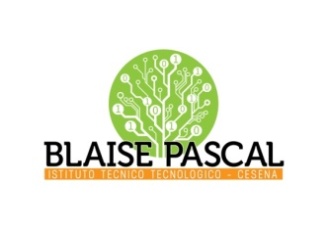 ISTITUTO Superiore 
Pascal/ComandiniP.le Macrelli, 100 
47521 Cesena 
Tel. +39 054722792 
Cod.fisc. 90076540401 - Cod.Mecc. FOIS01100L
FOIS0100L@istruzione.itFOIS0100L@pec.istruzione.it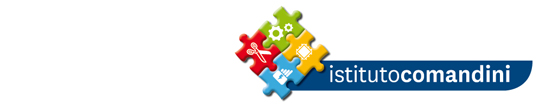 Il genitore/affidatario/tutoreIl Dirigente Scolastico_____________________________________________________